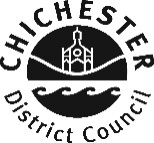 Representation FormLocal Plan 2021 – 2039 Publication StageRepresentation FormLocal Plan 2021 – 2039 Publication StageRepresentation FormLocal Plan 2021 – 2039 Publication StageRepresentation FormLocal Plan 2021 – 2039 Publication StageRepresentation FormLocal Plan 2021 – 2039 Publication StageRepresentation FormLocal Plan 2021 – 2039 Publication StageRepresentation FormLocal Plan 2021 – 2039 Publication StageRef:(For official use only) Representation FormLocal Plan 2021 – 2039 Publication StageRepresentation FormLocal Plan 2021 – 2039 Publication StageRepresentation FormLocal Plan 2021 – 2039 Publication StageRepresentation FormLocal Plan 2021 – 2039 Publication StageRepresentation FormLocal Plan 2021 – 2039 Publication StageRepresentation FormLocal Plan 2021 – 2039 Publication StageRepresentation FormLocal Plan 2021 – 2039 Publication StageRef:(For official use only) Representation FormLocal Plan 2021 – 2039 Publication StageRepresentation FormLocal Plan 2021 – 2039 Publication StageRepresentation FormLocal Plan 2021 – 2039 Publication StageRepresentation FormLocal Plan 2021 – 2039 Publication StageRepresentation FormLocal Plan 2021 – 2039 Publication StageRepresentation FormLocal Plan 2021 – 2039 Publication StageRepresentation FormLocal Plan 2021 – 2039 Publication StageRef:(For official use only) The consultation on the Local Plan 2021 – 2039: Proposed Submission will run from 3 February 2023 to 17 March 2023.  The document and more information on the consultation can be viewed on our website www.chichester.gov.uk/localplanAll comments must be received by 5pm on Friday 17 March 2023.There are a number of ways to make your comments:Comment on the document on the internet using our online consultation website www.chichester.gov.uk/localplanconsultation (Recommended)Post a copy of this form to us at: Planning Policy Team, Chichester District Council, East Pallant House, 1 East Pallant, Chichester, West Sussex, PO19 1TYHow to use this formPlease complete Part A in full.  Please note anonymous comments cannot be accepted, a full address including postcode must be provided.Please complete Part B overleaf, using a new form for each separate policy or paragraph that you wish to comment on.  Please identify which paragraph your comment relates to by completing the appropriate box.For more information, or if you need assistance completing this form, please contact the Planning Policy Team by email at planningpolicy@chichester.gov.uk or telephone 01243 785166.The consultation on the Local Plan 2021 – 2039: Proposed Submission will run from 3 February 2023 to 17 March 2023.  The document and more information on the consultation can be viewed on our website www.chichester.gov.uk/localplanAll comments must be received by 5pm on Friday 17 March 2023.There are a number of ways to make your comments:Comment on the document on the internet using our online consultation website www.chichester.gov.uk/localplanconsultation (Recommended)Post a copy of this form to us at: Planning Policy Team, Chichester District Council, East Pallant House, 1 East Pallant, Chichester, West Sussex, PO19 1TYHow to use this formPlease complete Part A in full.  Please note anonymous comments cannot be accepted, a full address including postcode must be provided.Please complete Part B overleaf, using a new form for each separate policy or paragraph that you wish to comment on.  Please identify which paragraph your comment relates to by completing the appropriate box.For more information, or if you need assistance completing this form, please contact the Planning Policy Team by email at planningpolicy@chichester.gov.uk or telephone 01243 785166.The consultation on the Local Plan 2021 – 2039: Proposed Submission will run from 3 February 2023 to 17 March 2023.  The document and more information on the consultation can be viewed on our website www.chichester.gov.uk/localplanAll comments must be received by 5pm on Friday 17 March 2023.There are a number of ways to make your comments:Comment on the document on the internet using our online consultation website www.chichester.gov.uk/localplanconsultation (Recommended)Post a copy of this form to us at: Planning Policy Team, Chichester District Council, East Pallant House, 1 East Pallant, Chichester, West Sussex, PO19 1TYHow to use this formPlease complete Part A in full.  Please note anonymous comments cannot be accepted, a full address including postcode must be provided.Please complete Part B overleaf, using a new form for each separate policy or paragraph that you wish to comment on.  Please identify which paragraph your comment relates to by completing the appropriate box.For more information, or if you need assistance completing this form, please contact the Planning Policy Team by email at planningpolicy@chichester.gov.uk or telephone 01243 785166.The consultation on the Local Plan 2021 – 2039: Proposed Submission will run from 3 February 2023 to 17 March 2023.  The document and more information on the consultation can be viewed on our website www.chichester.gov.uk/localplanAll comments must be received by 5pm on Friday 17 March 2023.There are a number of ways to make your comments:Comment on the document on the internet using our online consultation website www.chichester.gov.uk/localplanconsultation (Recommended)Post a copy of this form to us at: Planning Policy Team, Chichester District Council, East Pallant House, 1 East Pallant, Chichester, West Sussex, PO19 1TYHow to use this formPlease complete Part A in full.  Please note anonymous comments cannot be accepted, a full address including postcode must be provided.Please complete Part B overleaf, using a new form for each separate policy or paragraph that you wish to comment on.  Please identify which paragraph your comment relates to by completing the appropriate box.For more information, or if you need assistance completing this form, please contact the Planning Policy Team by email at planningpolicy@chichester.gov.uk or telephone 01243 785166.The consultation on the Local Plan 2021 – 2039: Proposed Submission will run from 3 February 2023 to 17 March 2023.  The document and more information on the consultation can be viewed on our website www.chichester.gov.uk/localplanAll comments must be received by 5pm on Friday 17 March 2023.There are a number of ways to make your comments:Comment on the document on the internet using our online consultation website www.chichester.gov.uk/localplanconsultation (Recommended)Post a copy of this form to us at: Planning Policy Team, Chichester District Council, East Pallant House, 1 East Pallant, Chichester, West Sussex, PO19 1TYHow to use this formPlease complete Part A in full.  Please note anonymous comments cannot be accepted, a full address including postcode must be provided.Please complete Part B overleaf, using a new form for each separate policy or paragraph that you wish to comment on.  Please identify which paragraph your comment relates to by completing the appropriate box.For more information, or if you need assistance completing this form, please contact the Planning Policy Team by email at planningpolicy@chichester.gov.uk or telephone 01243 785166.The consultation on the Local Plan 2021 – 2039: Proposed Submission will run from 3 February 2023 to 17 March 2023.  The document and more information on the consultation can be viewed on our website www.chichester.gov.uk/localplanAll comments must be received by 5pm on Friday 17 March 2023.There are a number of ways to make your comments:Comment on the document on the internet using our online consultation website www.chichester.gov.uk/localplanconsultation (Recommended)Post a copy of this form to us at: Planning Policy Team, Chichester District Council, East Pallant House, 1 East Pallant, Chichester, West Sussex, PO19 1TYHow to use this formPlease complete Part A in full.  Please note anonymous comments cannot be accepted, a full address including postcode must be provided.Please complete Part B overleaf, using a new form for each separate policy or paragraph that you wish to comment on.  Please identify which paragraph your comment relates to by completing the appropriate box.For more information, or if you need assistance completing this form, please contact the Planning Policy Team by email at planningpolicy@chichester.gov.uk or telephone 01243 785166.The consultation on the Local Plan 2021 – 2039: Proposed Submission will run from 3 February 2023 to 17 March 2023.  The document and more information on the consultation can be viewed on our website www.chichester.gov.uk/localplanAll comments must be received by 5pm on Friday 17 March 2023.There are a number of ways to make your comments:Comment on the document on the internet using our online consultation website www.chichester.gov.uk/localplanconsultation (Recommended)Post a copy of this form to us at: Planning Policy Team, Chichester District Council, East Pallant House, 1 East Pallant, Chichester, West Sussex, PO19 1TYHow to use this formPlease complete Part A in full.  Please note anonymous comments cannot be accepted, a full address including postcode must be provided.Please complete Part B overleaf, using a new form for each separate policy or paragraph that you wish to comment on.  Please identify which paragraph your comment relates to by completing the appropriate box.For more information, or if you need assistance completing this form, please contact the Planning Policy Team by email at planningpolicy@chichester.gov.uk or telephone 01243 785166.The consultation on the Local Plan 2021 – 2039: Proposed Submission will run from 3 February 2023 to 17 March 2023.  The document and more information on the consultation can be viewed on our website www.chichester.gov.uk/localplanAll comments must be received by 5pm on Friday 17 March 2023.There are a number of ways to make your comments:Comment on the document on the internet using our online consultation website www.chichester.gov.uk/localplanconsultation (Recommended)Post a copy of this form to us at: Planning Policy Team, Chichester District Council, East Pallant House, 1 East Pallant, Chichester, West Sussex, PO19 1TYHow to use this formPlease complete Part A in full.  Please note anonymous comments cannot be accepted, a full address including postcode must be provided.Please complete Part B overleaf, using a new form for each separate policy or paragraph that you wish to comment on.  Please identify which paragraph your comment relates to by completing the appropriate box.For more information, or if you need assistance completing this form, please contact the Planning Policy Team by email at planningpolicy@chichester.gov.uk or telephone 01243 785166.The consultation on the Local Plan 2021 – 2039: Proposed Submission will run from 3 February 2023 to 17 March 2023.  The document and more information on the consultation can be viewed on our website www.chichester.gov.uk/localplanAll comments must be received by 5pm on Friday 17 March 2023.There are a number of ways to make your comments:Comment on the document on the internet using our online consultation website www.chichester.gov.uk/localplanconsultation (Recommended)Post a copy of this form to us at: Planning Policy Team, Chichester District Council, East Pallant House, 1 East Pallant, Chichester, West Sussex, PO19 1TYHow to use this formPlease complete Part A in full.  Please note anonymous comments cannot be accepted, a full address including postcode must be provided.Please complete Part B overleaf, using a new form for each separate policy or paragraph that you wish to comment on.  Please identify which paragraph your comment relates to by completing the appropriate box.For more information, or if you need assistance completing this form, please contact the Planning Policy Team by email at planningpolicy@chichester.gov.uk or telephone 01243 785166.Part APart APart APart APart APart APart APart APart A1. Personal Details*1. Personal Details*1. Personal Details*2. Agent’s Details (if applicable)2. Agent’s Details (if applicable)2. Agent’s Details (if applicable)*If an agent is appointed, please complete only the Title, Name and Organisation (if applicable) boxes below but complete the full contact details of the agent in 2.  *If an agent is appointed, please complete only the Title, Name and Organisation (if applicable) boxes below but complete the full contact details of the agent in 2.  *If an agent is appointed, please complete only the Title, Name and Organisation (if applicable) boxes below but complete the full contact details of the agent in 2.  *If an agent is appointed, please complete only the Title, Name and Organisation (if applicable) boxes below but complete the full contact details of the agent in 2.  *If an agent is appointed, please complete only the Title, Name and Organisation (if applicable) boxes below but complete the full contact details of the agent in 2.  *If an agent is appointed, please complete only the Title, Name and Organisation (if applicable) boxes below but complete the full contact details of the agent in 2.  *If an agent is appointed, please complete only the Title, Name and Organisation (if applicable) boxes below but complete the full contact details of the agent in 2.  *If an agent is appointed, please complete only the Title, Name and Organisation (if applicable) boxes below but complete the full contact details of the agent in 2.  *If an agent is appointed, please complete only the Title, Name and Organisation (if applicable) boxes below but complete the full contact details of the agent in 2.  TitleTitle Mr MrFirst NameFirst Name David DavidLast NameLast NameRamsayRamsayJob Title Job Title  Partner Partner(where relevant)(where relevant)(where relevant)(where relevant)(where relevant)(where relevant)(where relevant)Organisation Organisation Deerhyde LtdDeerhyde LtdDeerhyde Ltd Vail Williams LLP Vail Williams LLPAddress Line 1Address Line 1 Savannah House Savannah HouseLine 2Line 2 3 Ocean Way 3 Ocean WayLine 3Line 3 Southampton SouthamptonLine 4Line 4Post CodePost Code SO14 3TJ SO14 3TJTelephone NumberTelephone Number 02380820900 02380820900E-mail AddressE-mail Address solentplanning@vailwilliams.com solentplanning@vailwilliams.comPart B Please use a new form for each representation that you wish to make.  Please note anonymous comments cannot be accepted.  Any personal information provided will be processed by Chichester District Council in line with the General Data Protection Regulations 2018.  More information is available at: http://www.chichester.gov.uk/dataprotectionandfreedomofinformation.  Part B Please use a new form for each representation that you wish to make.  Please note anonymous comments cannot be accepted.  Any personal information provided will be processed by Chichester District Council in line with the General Data Protection Regulations 2018.  More information is available at: http://www.chichester.gov.uk/dataprotectionandfreedomofinformation.  Part B Please use a new form for each representation that you wish to make.  Please note anonymous comments cannot be accepted.  Any personal information provided will be processed by Chichester District Council in line with the General Data Protection Regulations 2018.  More information is available at: http://www.chichester.gov.uk/dataprotectionandfreedomofinformation.  Part B Please use a new form for each representation that you wish to make.  Please note anonymous comments cannot be accepted.  Any personal information provided will be processed by Chichester District Council in line with the General Data Protection Regulations 2018.  More information is available at: http://www.chichester.gov.uk/dataprotectionandfreedomofinformation.  Part B Please use a new form for each representation that you wish to make.  Please note anonymous comments cannot be accepted.  Any personal information provided will be processed by Chichester District Council in line with the General Data Protection Regulations 2018.  More information is available at: http://www.chichester.gov.uk/dataprotectionandfreedomofinformation.  Part B Please use a new form for each representation that you wish to make.  Please note anonymous comments cannot be accepted.  Any personal information provided will be processed by Chichester District Council in line with the General Data Protection Regulations 2018.  More information is available at: http://www.chichester.gov.uk/dataprotectionandfreedomofinformation.  Part B Please use a new form for each representation that you wish to make.  Please note anonymous comments cannot be accepted.  Any personal information provided will be processed by Chichester District Council in line with the General Data Protection Regulations 2018.  More information is available at: http://www.chichester.gov.uk/dataprotectionandfreedomofinformation.  Part B Please use a new form for each representation that you wish to make.  Please note anonymous comments cannot be accepted.  Any personal information provided will be processed by Chichester District Council in line with the General Data Protection Regulations 2018.  More information is available at: http://www.chichester.gov.uk/dataprotectionandfreedomofinformation.  Part B Please use a new form for each representation that you wish to make.  Please note anonymous comments cannot be accepted.  Any personal information provided will be processed by Chichester District Council in line with the General Data Protection Regulations 2018.  More information is available at: http://www.chichester.gov.uk/dataprotectionandfreedomofinformation.  Part B Please use a new form for each representation that you wish to make.  Please note anonymous comments cannot be accepted.  Any personal information provided will be processed by Chichester District Council in line with the General Data Protection Regulations 2018.  More information is available at: http://www.chichester.gov.uk/dataprotectionandfreedomofinformation.  Name or Organisation:Name or Organisation:Name or Organisation:Name or Organisation:Name or Organisation:Name or Organisation:Name or Organisation:Name or Organisation:Name or Organisation:Name or Organisation:3. To which part of the Local Plan does this representation relate?3. To which part of the Local Plan does this representation relate?3. To which part of the Local Plan does this representation relate?3. To which part of the Local Plan does this representation relate?3. To which part of the Local Plan does this representation relate?3. To which part of the Local Plan does this representation relate?3. To which part of the Local Plan does this representation relate?3. To which part of the Local Plan does this representation relate?3. To which part of the Local Plan does this representation relate?3. To which part of the Local Plan does this representation relate?Paragraph3.1, PolicyPolicyH1, H2, H3, S2, T1, T2H1, H2, H3, S2, T1, T2Policies Map4. Do you consider the Local Plan is:4. Do you consider the Local Plan is:4. Do you consider the Local Plan is:4. Do you consider the Local Plan is:4. Do you consider the Local Plan is:4. Do you consider the Local Plan is:4. Do you consider the Local Plan is:4. Do you consider the Local Plan is:4. Do you consider the Local Plan is:4. Do you consider the Local Plan is:4.(1) Legally compliant4.(2) Sound4.(1) Legally compliant4.(2) Sound4.(1) Legally compliant4.(2) SoundYesYes YesYes No     No4 (3) Complies with the Duty to co-operate                Yes                                         No                       4 (3) Complies with the Duty to co-operate                Yes                                         No                       4 (3) Complies with the Duty to co-operate                Yes                                         No                       4 (3) Complies with the Duty to co-operate                Yes                                         No                       4 (3) Complies with the Duty to co-operate                Yes                                         No                       4 (3) Complies with the Duty to co-operate                Yes                                         No                       4 (3) Complies with the Duty to co-operate                Yes                                         No                       4 (3) Complies with the Duty to co-operate                Yes                                         No                       4 (3) Complies with the Duty to co-operate                Yes                                         No                       4 (3) Complies with the Duty to co-operate                Yes                                         No                       Please tick as appropriatePlease tick as appropriatePlease tick as appropriatePlease tick as appropriatePlease tick as appropriatePlease tick as appropriatePlease tick as appropriatePlease tick as appropriatePlease tick as appropriatePlease tick as appropriate5. Please give details of why you consider the Local Plan is not legally compliant or is unsound or fails to comply with the duty to co-operate. Please be as precise as possible.If you wish to support the legal compliance or soundness of the Local Plan or its compliance with the duty to co-operate, please also use this box to set out your comments. 5. Please give details of why you consider the Local Plan is not legally compliant or is unsound or fails to comply with the duty to co-operate. Please be as precise as possible.If you wish to support the legal compliance or soundness of the Local Plan or its compliance with the duty to co-operate, please also use this box to set out your comments. 5. Please give details of why you consider the Local Plan is not legally compliant or is unsound or fails to comply with the duty to co-operate. Please be as precise as possible.If you wish to support the legal compliance or soundness of the Local Plan or its compliance with the duty to co-operate, please also use this box to set out your comments. 5. Please give details of why you consider the Local Plan is not legally compliant or is unsound or fails to comply with the duty to co-operate. Please be as precise as possible.If you wish to support the legal compliance or soundness of the Local Plan or its compliance with the duty to co-operate, please also use this box to set out your comments. 5. Please give details of why you consider the Local Plan is not legally compliant or is unsound or fails to comply with the duty to co-operate. Please be as precise as possible.If you wish to support the legal compliance or soundness of the Local Plan or its compliance with the duty to co-operate, please also use this box to set out your comments. See accompanying letter/statement by Vail Williams (Continue on a separate sheet /expand box if necessary)See accompanying letter/statement by Vail Williams (Continue on a separate sheet /expand box if necessary)See accompanying letter/statement by Vail Williams (Continue on a separate sheet /expand box if necessary)See accompanying letter/statement by Vail Williams (Continue on a separate sheet /expand box if necessary)See accompanying letter/statement by Vail Williams (Continue on a separate sheet /expand box if necessary)6.  Please set out the modification(s) you consider necessary to make the Local Plan legally compliant and sound, in respect of any legal compliance or soundness matters you have identified at 5 above.  (Please note that non-compliance with the duty to co-operate is incapable of modification at examination).  You will need to say why each modification will make the Local Plan legally compliant or sound.  It will be helpful if you are able to put forward your suggested revised wording of any policy or text. Please be as precise as possible.6.  Please set out the modification(s) you consider necessary to make the Local Plan legally compliant and sound, in respect of any legal compliance or soundness matters you have identified at 5 above.  (Please note that non-compliance with the duty to co-operate is incapable of modification at examination).  You will need to say why each modification will make the Local Plan legally compliant or sound.  It will be helpful if you are able to put forward your suggested revised wording of any policy or text. Please be as precise as possible.6.  Please set out the modification(s) you consider necessary to make the Local Plan legally compliant and sound, in respect of any legal compliance or soundness matters you have identified at 5 above.  (Please note that non-compliance with the duty to co-operate is incapable of modification at examination).  You will need to say why each modification will make the Local Plan legally compliant or sound.  It will be helpful if you are able to put forward your suggested revised wording of any policy or text. Please be as precise as possible.6.  Please set out the modification(s) you consider necessary to make the Local Plan legally compliant and sound, in respect of any legal compliance or soundness matters you have identified at 5 above.  (Please note that non-compliance with the duty to co-operate is incapable of modification at examination).  You will need to say why each modification will make the Local Plan legally compliant or sound.  It will be helpful if you are able to put forward your suggested revised wording of any policy or text. Please be as precise as possible.6.  Please set out the modification(s) you consider necessary to make the Local Plan legally compliant and sound, in respect of any legal compliance or soundness matters you have identified at 5 above.  (Please note that non-compliance with the duty to co-operate is incapable of modification at examination).  You will need to say why each modification will make the Local Plan legally compliant or sound.  It will be helpful if you are able to put forward your suggested revised wording of any policy or text. Please be as precise as possible.See accompanying letter/statement by Vail Williams(Continue on a separate sheet /expand box if necessary)See accompanying letter/statement by Vail Williams(Continue on a separate sheet /expand box if necessary)See accompanying letter/statement by Vail Williams(Continue on a separate sheet /expand box if necessary)See accompanying letter/statement by Vail Williams(Continue on a separate sheet /expand box if necessary)See accompanying letter/statement by Vail Williams(Continue on a separate sheet /expand box if necessary)Please note  In your representation you should provide succinctly all the evidence and supporting information necessary to support your representation and your suggested modification(s).  You should not assume that you will have a further opportunity to make submissions.After this stage, further submissions may only be made if invited by the Inspector, based on the matters and issues he or she identifies for examination.Please note  In your representation you should provide succinctly all the evidence and supporting information necessary to support your representation and your suggested modification(s).  You should not assume that you will have a further opportunity to make submissions.After this stage, further submissions may only be made if invited by the Inspector, based on the matters and issues he or she identifies for examination.Please note  In your representation you should provide succinctly all the evidence and supporting information necessary to support your representation and your suggested modification(s).  You should not assume that you will have a further opportunity to make submissions.After this stage, further submissions may only be made if invited by the Inspector, based on the matters and issues he or she identifies for examination.Please note  In your representation you should provide succinctly all the evidence and supporting information necessary to support your representation and your suggested modification(s).  You should not assume that you will have a further opportunity to make submissions.After this stage, further submissions may only be made if invited by the Inspector, based on the matters and issues he or she identifies for examination.Please note  In your representation you should provide succinctly all the evidence and supporting information necessary to support your representation and your suggested modification(s).  You should not assume that you will have a further opportunity to make submissions.After this stage, further submissions may only be made if invited by the Inspector, based on the matters and issues he or she identifies for examination.7. If your representation is seeking a modification to the plan, do you consider it necessary to participate in examination hearing session(s)?7. If your representation is seeking a modification to the plan, do you consider it necessary to participate in examination hearing session(s)?7. If your representation is seeking a modification to the plan, do you consider it necessary to participate in examination hearing session(s)?7. If your representation is seeking a modification to the plan, do you consider it necessary to participate in examination hearing session(s)?7. If your representation is seeking a modification to the plan, do you consider it necessary to participate in examination hearing session(s)?No, I do not wish to participate in hearing session(s)xYes, I wish to participate in hearing session(s)Please note that while this will provide an initial indication of your wish to participate in hearing sessions(s), you may be asked at a later point to confirm your request to participate. Please note that while this will provide an initial indication of your wish to participate in hearing sessions(s), you may be asked at a later point to confirm your request to participate. Please note that while this will provide an initial indication of your wish to participate in hearing sessions(s), you may be asked at a later point to confirm your request to participate. Please note that while this will provide an initial indication of your wish to participate in hearing sessions(s), you may be asked at a later point to confirm your request to participate. Please note that while this will provide an initial indication of your wish to participate in hearing sessions(s), you may be asked at a later point to confirm your request to participate. 8.  If you wish to participate in the hearing session(s), please outline why you consider this to be necessary:8.  If you wish to participate in the hearing session(s), please outline why you consider this to be necessary:8.  If you wish to participate in the hearing session(s), please outline why you consider this to be necessary:8.  If you wish to participate in the hearing session(s), please outline why you consider this to be necessary:8.  If you wish to participate in the hearing session(s), please outline why you consider this to be necessary:Modification to allocation of housing sites & housing strategy / policies. Modification to allocation of housing sites & housing strategy / policies. Modification to allocation of housing sites & housing strategy / policies. Modification to allocation of housing sites & housing strategy / policies. Modification to allocation of housing sites & housing strategy / policies. Please note the Inspector will determine the most appropriate procedure to adopt to hear those who have indicated that they wish to participate in hearing session(s). You may be asked to confirm your wish to participate when the Inspector has identified the matters and issues for examination.Please note the Inspector will determine the most appropriate procedure to adopt to hear those who have indicated that they wish to participate in hearing session(s). You may be asked to confirm your wish to participate when the Inspector has identified the matters and issues for examination.Please note the Inspector will determine the most appropriate procedure to adopt to hear those who have indicated that they wish to participate in hearing session(s). You may be asked to confirm your wish to participate when the Inspector has identified the matters and issues for examination.Please note the Inspector will determine the most appropriate procedure to adopt to hear those who have indicated that they wish to participate in hearing session(s). You may be asked to confirm your wish to participate when the Inspector has identified the matters and issues for examination.Please note the Inspector will determine the most appropriate procedure to adopt to hear those who have indicated that they wish to participate in hearing session(s). You may be asked to confirm your wish to participate when the Inspector has identified the matters and issues for examination.